SOMMAIRE	Axe 1 – ACCES AUX SOINS	2Indicateurs Socles et Prérequis	2HORAIRES D’OUVERTURE ET SOINS NON PROGRAMMES	3REPONSE AUX CRISES SANITAIRES GRAVES	6	Axe 1 – ACCES AUX SOINS	8Indicateurs Optionnels	8OFFRE D’UNE DIVERSITE DE SERVICES DE SOINS MEDICAUX SPECIALISES  OU DE PHARMACIENS ET/OU DE SOINS PARAMEDICAUX ASSUREE PAR LES PROFESSIONNELS ASSOCIES OU SALARIES DE LA STRUCTURE	9CONSULTATIONS DE SPECIALISTES DE SECOND RECOURS OU SAGES-FEMMES OU CHIRURGIENS-DENTISTES OU PHARMACIENS VACATAIRES A LA STRUCTURE	11ACCUEIL DE MEDECINS INTERVENANT DANS LA STRUCTURE DANS LE CADRE D’UN CSTM	13MISSIONS DE SANTE PUBLIQUE	15IMPLICATION DES USAGERS	17SOINS NON PROGRAMMES EN LIEN AVEC LE DISPOSITIF DE SERVICE D’ACCES AUX SOINS	18	Axe 2 – TRAVAIL EN EQUIPE ET COORDINATION	20Indicateurs Socles et Prérequis	20FONCTION DE COORDINATION	21	Axe 2 – TRAVAIL EN EQUIPE ET COORDINATION	23Indicateurs Socles	23PROTOCOLES PLURI-PROFESSIONNELS	24CONCERTATION PLURI-PROFESSIONNELLE	26	Axe 2 – TRAVAIL EN EQUIPE ET COORDINATION	31Indicateurs Optionnels	31FORMATION DE PROFESSIONNELS DE SANTE	32COORDINATION EXTERNE	34DEMARCHE QUALITE	36PROTOCOLES NATIONAUX DE COOPERATION DES SOINS NON PROGRAMMES	38PARCOURS INSUFFISANCE CARDIAQUE	40COORDINATION D’UN PARCOURS « SURPOIDS OU OBESITE DE L’ENFANT »	42	Axe 3 - SYSTÈME D’INFORMATION	43Indicateur Socle et Prérequis	43SYSTEME D’INFORMATION DE NIVEAU STANDARD	44	Axe 3 - SYSTÈME D’INFORMATION	47Indicateur Optionnel	47SYSTEME D’INFORMATION DE NIVEAU AVANCE	48Axe 1 – ACCES AUX SOINSACCES AUX SOINS Indicateurs Socles et PrérequisHORAIRES D’OUVERTURE ET SOINS NON PROGRAMMES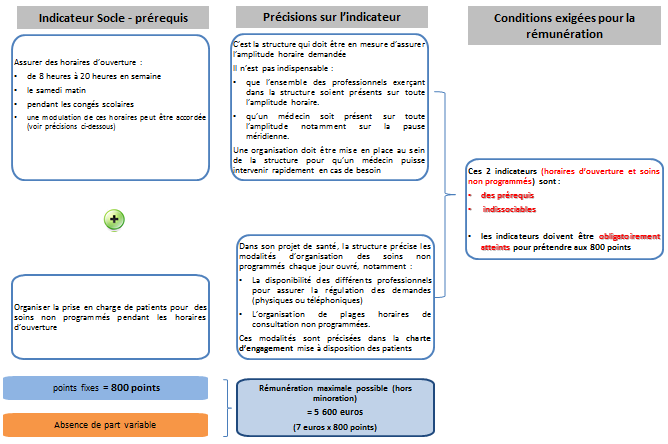 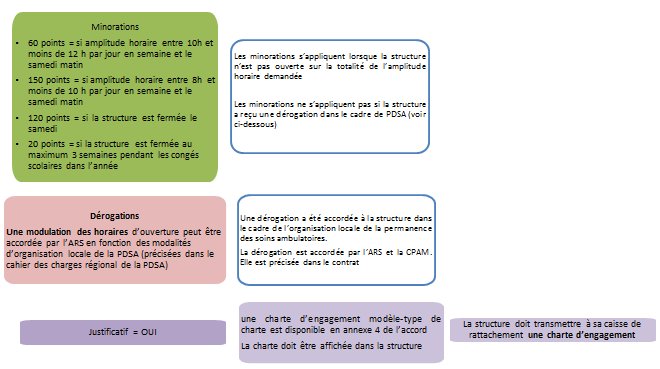 Précisions concernant la mesure de l’atteinte de l’indicateurHoraire d’ouvertureDans le cadre des structures multi-sites, chaque site doit être en mesure de remplir les différents indicateurs et notamment celui sur l’amplitude horaire.  Cette exigence ne nécessite pas que l’ensemble des professionnels exerçant dans la structure soient présents durant toute l’amplitude horaire. Une organisation doit être mise en place au sein de la structure pour qu’un médecin puisse intervenir, si besoin. La mise en place d’une astreinte téléphonique  n’est pas suffisante pour parvenir à un taux d’atteinte à 100 % de l’indicateur.Soins non programmés Dans le projet de santé, la structure  précise les modalités d’organisation des soins non programmés notamment :La disponibilité des différents professionnels pour assurer la régulation des demandes (physiques et téléphoniques)L’organisation de plages horaires de consultations non programméesIl est tout à fait possible qu’un seul médecin assure les consultations des soins non programmés. L’objectif est que les patients puissent être pris en charge et orientés rapidement. Toutes les catégories de professionnels de santé de la structure n’ont pas à proposer des consultations de soins non programmés pour que l’indicateur soit validé. Précisions concernant la mesure de l’atteinte de l’indicateur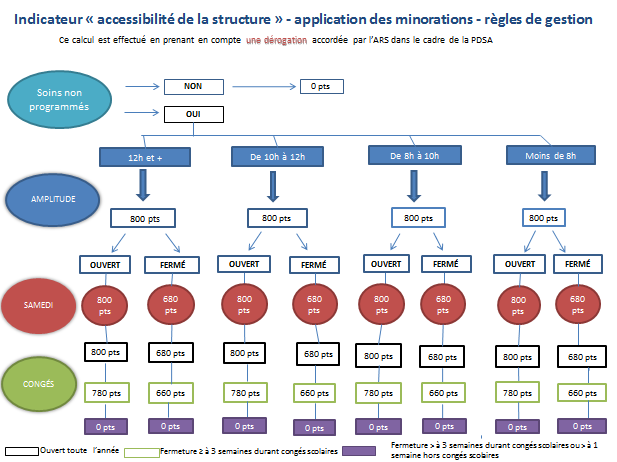 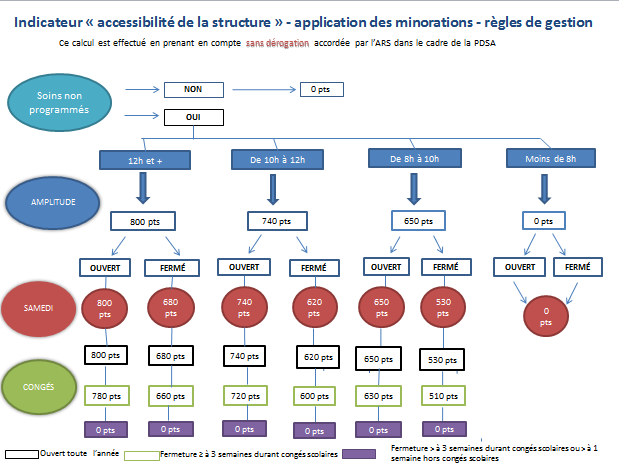 REPONSE AUX CRISES SANITAIRES GRAVESPrécisions concernant la mesure de l’atteinte de l’indicateurObjectif de la mesureIl s’agit de valoriser les structures qui s’organisent en cas de crise sanitaire exceptionnelle pour assurer une continuité des soins et pour contribuer à répondre au nouveau besoin émergent.Il convient par conséquent que la structure prépare un plan de réponse à une crise sanitaire. Ce plan comprend deux axes principaux :L’adaptation de la structure pour faciliter la prise en charge des patients « fragiles » durant la période de crise,La prise en charge spécifique des patients atteints par la crise sanitaire.En cas de survenue d’une situation de crise, qualifiée par les autorités sanitaires de « crise exceptionnelle », la structure met en œuvre les actions prévues par le plan.Précisions concernant le calcul de l’indicateurLa structure peut percevoir 100 points fixes quelle que soit la situation sanitaire pour la rédaction d’un plan de préparation à la réponse et ses mises à jour.Elle perçoit 350 points variables en cas de survenue d’une crise sanitaire grave, qualifiée par les autorités sanitaires de « crise exceptionnelle » et de mise en place d’actions répondant aux besoins en soins des patients.Précisions relative à l’exercice 2022À titre dérogatoire, cet indicateur n’est pas considéré comme socle et prérequis pour l’exercice 2022. L’indicateur « Réponses aux crises sanitaires graves » est exceptionnellement considéré comme optionnel au titre de la rémunération forfaitaire spécifique de l’exercice 2022.L’épidémie de Covid19 n’est pas considérée pour l’année 2022 comme une crise sanitaire exceptionnelle, le caractère soudain de la crise ayant disparu. Le volet variable correspondant à la mise en œuvre d’actions en cas de survenue d’une crise sanitaire ne pourra pas être versé au titre de cet exercice.Axe 1 – ACCES AUX SOINSACCES AUX SOINS Indicateurs OptionnelsOFFRE D’UNE DIVERSITE DE SERVICES DE SOINS MEDICAUX SPECIALISES OU DE PHARMACIENS ET/OU DE SOINS PARAMEDICAUX ASSUREE PAR LES PROFESSIONNELS ASSOCIES OU SALARIES DE LA STRUCTUREPrécisions concernant la mesure de l’atteinte de l’indicateurL’atteinte de cet indicateur doit être assurée par l’ensemble des PS « associés » de la structure.Le statut d’associéLa notion « d’associés » est entendue, au sens juridique du terme, c’est-à-dire, les professionnels de santé exerçant dans la structure et mentionnés comme « associés » dans les statuts de la structure.Pour être associé de la SISA, il faut être en exercice libéral. Les professionnels « associés » peuvent exercer physiquement au sein de la structure mais également « hors murs » (cas des pharmaciens et chirurgiens-dentistes par exemple).Le statut des infirmières « ASALEE »A titre dérogatoire, les infirmiers salariés par l’association ASALEE et intervenant dans le cadre d’un protocole de coopération ASALEE peuvent être pris en compte dans l’atteinte de cet indicateur. La structure devra fournir tout document attestant de leur intervention et de leur appartenance à l’association ASALEE. Le statut des médecins collaborateurs libéraux d’un médecin associé d’une structureLes médecins ayant un statut de collaborateur libéral auprès d’un médecin exerçant en tant qu’associé d’une MSP peut être considéré en tant qu’ « associé » de la structure, même si ils ne figurent pas en tant que tels dans les statuts de la maison de santé. Liste des professionnels au sens du code de la santé publique CONSULTATIONS DE SPECIALISTES DE SECOND RECOURS OU SAGES-FEMMES OU CHIRURGIENS-DENTISTES OU PHARMACIENS VACATAIRES A LA STRUCTUREPrécisions concernant la mesure de l’atteinte de l’indicateurL’atteinte de cet indicateur doit être assurée par l’ensemble des PS « vacataires » de la structure. Ces professionnels doivent intervenir en moyenne : 2 jours par mois pour le niveau 1.2,5 jours par semaine au minimum pour le niveau 2.L’indicateur est apprécié par rapport aux nombres de jours de vacations des professionnels intervenant et non par rapport à l’activité des professionnels (nombre de consultations ou autres actes techniques).ACCUEIL DE MEDECINS INTERVENANT DANS LA STRUCTURE DANS LE CADRE D’UN CSTMPrécisions concernant la mesure de l’atteinte de l’indicateurLe CSTM est un contrat défini dans la convention médicale à destination des médecins installés dans des territoires non classés en zones sous-denses (zonage ARS) pour les inciter à réaliser des vacations en zones sous-denses pour prêter main forte à leurs confrères.En signant ce contrat, ces médecins s’engagent à intervenir au moins 10 jours par an en zones sous-denses afin d’améliorer l’accès aux soins dans ces zones.MISSIONS DE SANTE PUBLIQUEPrécisions concernant la mesure de l’atteinte de l’indicateurUne mission santé publique a pour objectif « de réduire l’apparition de maladie, de promouvoir la santé et prolonger la durée et la qualité de la vie de la population ».Les missions de santé publique valorisées dans le cadre de cet indicateur :sont définies dans la liste figurant en annexe 2 de l’ACI Actions en faveur d’une amélioration de la couverture vaccinale,Lutte contre la tuberculose,Surpoids et obésité chez l’enfant,Souffrance psychique et conduites addictives,Prévention du suicide,Prévention spécifique en direction des personnes âgées (chutes, alimentation, hydratation, dépression, iatrogénie) pour les régions non incluses dans les expérimentations PAERPA,Prévention périnatale et suivi des femmes en situation de précarité,Éducation thérapeutique et éducation à la santé.OUdoivent s’inscrire en cohérence avec les objectifs du projet régional de santé.Un double financement ARS/AM pour une même mission peut avoir lieu si les objectifs fixés sont complémentaires et non redondants. Précisions concernant le calcul de l’indicateurLa référence de 4 000 patients constitue l’assiette à partir de laquelle une proration est effectuée si la patientèle de la structure se situe au-dessus ou en dessous de cette assiette.Seules 2 missions sont valorisées.En cas de présence d’un IPA, la majoration de 200 points fixes supplémentaires ne vaut que si un minimum de 2 missions de santé publiques sont réalisées et valorisées.IMPLICATION DES USAGERSSOINS NON PROGRAMMES EN LIEN AVEC LE DISPOSITIF DE SERVICE D’ACCES AUX SOINSPrécisions concernant la mesure de l’atteinte de l’indicateur L’atteinte de cet indicateur est assurée par les PS « associés » et « vacataires » de la structure.Cet indicateur est mis en place pour valoriser l’implication des médecins dans le cadre d’une organisation territoriale régulée pour répondre aux besoins de soins non programmés.Dans le cadre de cet indicateur « Soins non programmés en lien avec le dispositif de service d’accès aux soins», la structure qui s’engage pour que :100% des médecins qui la composent participent au dispositif SAS dans les conditions définies par la convention médicale bénéficie de 200 points fixes.OUau moins 50% des médecins associés ou vacataires qui la composent participent au dispositif SAS dans les conditions définies par la convention médicale bénéficie de 100 points fixes.OUtoutes les sollicitations du régulateur du SAS soient prises en charge bénéficie de 200 points fixes.Pièces justificativesSi la structure s’engage à ce que 50% ou 100% des médecins participent au dispositif SAS : La vérification de l’atteinte de cet engagement est réalisée par la Caisse nationale d’assurance maladie. L’atteinte de ce niveau engagement valide par ailleurs l’indicateur de niveau 8 du forfait structure défini à l’article 20 de la convention médicale – cf. guide méthodologique forfait structure.La structure s’engage à répondre à toutes les sollicitations du régulateur du SAS :L’indicateur est déclaratif, la structure fourni la liste des médecins s’inscrivant dans le dispositif du SAS.Précisions concernant le calcul de l’indicateurEn fonction de son engagement, la structure bénéficie de 100 ou 200 points fixes. Il n’y a pas de cumul de points possibles.Axe 2 – TRAVAIL EN EQUIPE ET COLLABORATIONTRAVAIL EN EQUIPE ET COORDINATIONIndicateurs Socles et PrérequisFONCTION DE COORDINATION Précisions concernant le calcul de l’indicateurPour l’indicateur fonction de coordination, la référence de 8 000 patients constitue l’assiette à partir de laquelle une proratisation est effectuée.Exemples de calcul de la rémunération selon la patientèle de la structure :Axe 2 – TRAVAIL EN EQUIPE ET COLLABORATIONTRAVAIL EN EQUIPE ET COORDINATIONIndicateurs SoclesPROTOCOLES PLURI-PROFESSIONNELS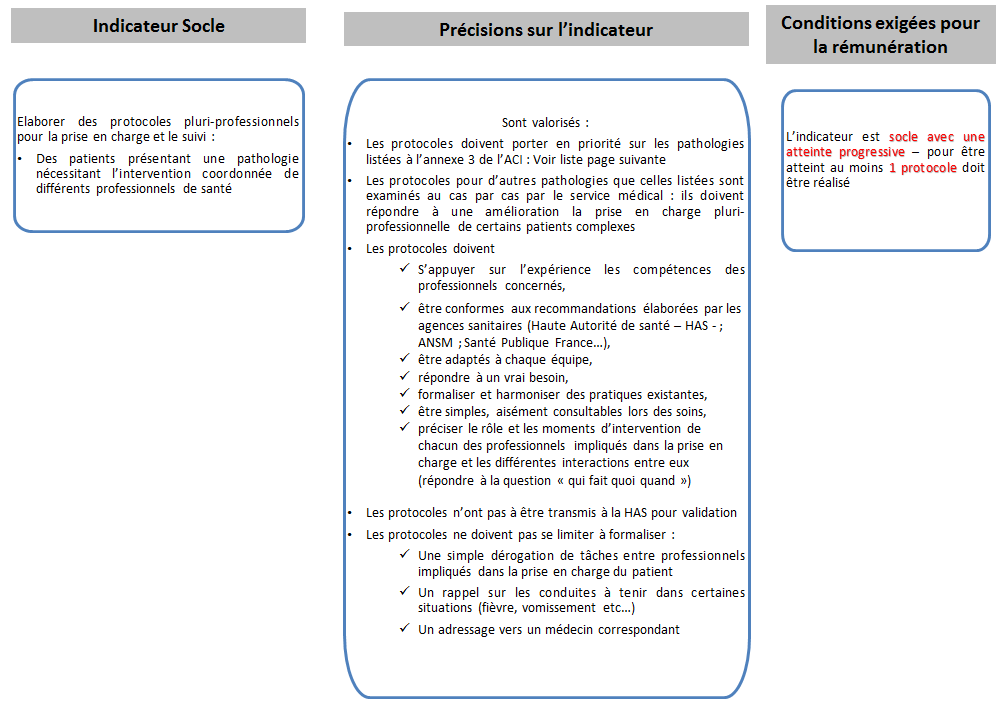 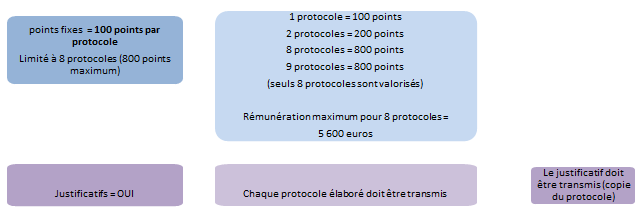 Précisions concernant la mesure de l’atteinte de l’indicateurPour atteindre cet indicateur, 1 seul protocole élaboré suffit pour être rémunéré : 100 points sont valorisés. Toutefois, si la structure réalise plus de 9 protocoles, seuls 8 protocoles seront valorisés (soit 800 points).Il est à noter que plusieurs protocoles peuvent être valorisés pour un même thème.Plusieurs outils d’accompagnement ont été mis en place pour évaluer l’atteinte de cet indicateur : Message DCGDR n°2 du 08/02/2018 proposant une grille d’aide à l’évaluation de protocolesMessage DCGDR n°13 du 12/07/2018 proposant un guide d’accompagnement  pour la rédaction d’un protocole.Les protocoles doivent porter en priorité sur les thèmes listés à l’annexe 3 de l’ACI : voir liste ci-dessousThèmes listés à l’annexe 3 de l’ACI affections sévères compliquées ou décompensées : insuffisance cardiaque, BPCO, asthme instable ; troubles psychiques graves… ;pathologies chroniques nécessitant des soins itératifs et une intervention pluri-professionnelle permettant notamment de prévenir la désinsertion socioprofessionnelle : lombalgies chroniques invalidantes, syndrome anxio-dépressif … ;patients pour lesquels le risque iatrogénique ou l’équilibre thérapeutique nécessitent l’intervention concertée récurrente de plusieurs acteurs (pharmacien ; biologiste ; infirmier ; médecin généraliste ou autre spécialiste…) : AVK ; insulinothérapie…patients complexes ou en perte d’autonomie pour lesquels le maintien à domicile doit être conforté : sujets âgés fragilisés (isolement ; dénutrition…) ; plaies chroniques (escarres ; ulcères veineux ou mixtes ; plaies du diabétique) ; patients poly-pathologiques ; soins palliatifs ; suivi post AVC…patients obèses ;grossesses à risque (pathologie sous-jacente ; antécédents ; grossesses multiples…) et grossesses évoluant dans un environnement psychosocial difficile (isolement ; précarité ; addictions…) ;pathologies dont la prise en charge est rendue complexe par l’association à des troubles psychiques, des troubles du comportement ou des difficultés sociales ; maltraitance intra familiale.Des thèmes hors listes peuvent également être proposés. Dans ce cas, les services médicaux émettent un avis sur la possibilité de valoriser ces protocoles « hors listes » dans le cadre de l’ACI. CONCERTATION PLURI-PROFESSIONNELLE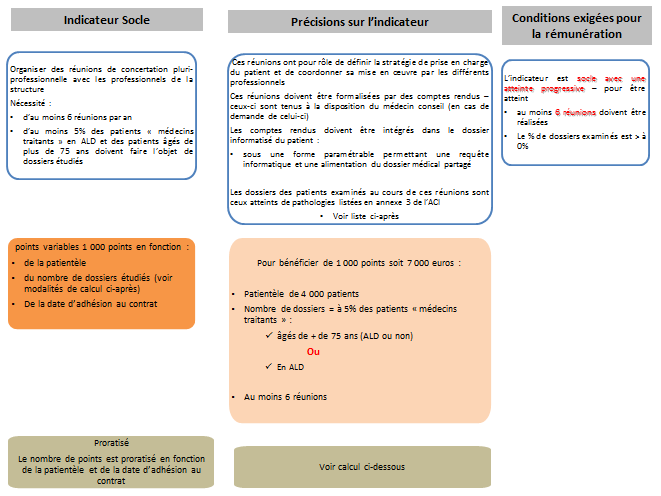 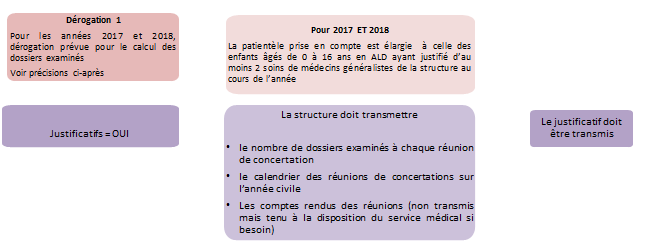 Précisions concernant la mesure de l’atteinte de l’indicateurCet indicateur est proratisable en fonction :de la date d’adhésiondu nombre de réunions, du nombre dossiers Cette proratisation permet un traitement équitable entre une structure adhérant en janvier et une autre en novembre. Les dossiers étudiés dans le cadre des réunions de concertation doivent concerner les pathologies listées en annexe 3 de l’ACI (voir ci-dessous) :affections sévères compliquées ou décompensées : insuffisance cardiaque, BPCO, asthme instable ; troubles psychiques graves… ;pathologies chroniques nécessitant des soins itératifs et une intervention pluri-professionnelle permettant notamment de prévenir la désinsertion socioprofessionnelle : lombalgies chroniques invalidantes, syndrome anxio-dépressif … ;patients pour lesquels le risque iatrogénique ou l’équilibre thérapeutique nécessitent l’intervention concertée récurrente de plusieurs acteurs (pharmacien ; biologiste ; infirmier ; médecin généraliste ou autre spécialiste…) : AVK ; insulinothérapie…patients complexes ou en perte d’autonomie pour lesquels le maintien à domicile doit être conforté : sujets âgés fragilisés (isolement ; dénutrition…) ; plaies chroniques (escarres ; ulcères veineux ou mixtes ; plaies du diabétique) ; patients poly-pathologiques ; soins palliatifs ; suivi post AVC…patients obèses ;grossesses à risque (pathologie sous-jacente ; antécédents ; grossesses multiples…) et grossesses évoluant dans un environnement psychosocial difficile (isolement ; précarité ; addictions…) ;pathologies dont la prise en charge est rendue complexe par l’association à des troubles psychiques, des troubles du comportement ou des difficultés sociales ; maltraitance intra familiale.Précisions concernant le calcul de l’indicateurMéthodologie de calcul La patientèle correspond à la patientèle médecin traitant déclarée en ALD ou âgés de plus de 75 ans (au 31 décembre de l’année de référence) déclarée des médecins associés de la structure.Axe 2 – TRAVAIL EN EQUIPE ET COLLABORATIONTRAVAIL EN EQUIPE ET COORDINATIONIndicateurs OptionnelsFORMATION DE PROFESSIONNELS DE SANTEPrécisions concernant la mesure de l’atteinte de l’indicateurStatut de préparateur en pharmacieLe contrat de professionnalisation confère un statut de salarié au préparateur en pharmacie, il n’a donc pas le statut de stagiaire. Or l’accord précise bien que les pièces justificatives doivent être une convention de stage et une attestation de stage. Stagiaires de nationalité étrangèreÀ titre dérogatoire, et en fonction de la situation géographique des  MSP (situées près des zones frontalières), l’atteinte de cet indicateur peut être accordée en cas de stagiaires de nationalité étrangère.COORDINATION EXTERNE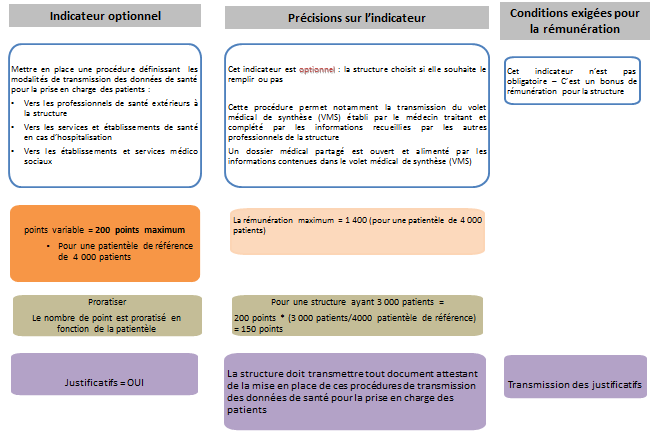 Précisions concernant la mesure de l’atteinte de l’indicateurPièces justificativesLe document servant de pièce justificative doit préciser la procédure mise en place pour transmettre et recueillir les données de santé du patient : par exemple, une fiche de transfert entre la structure et les établissements reprenant un minimum d’informations (coordonnées du patient, coordonnées du médecin traitant, antécédent personnels et familiaux, principales constantes, indications thérapeutiques en cours etc…) peut être considérée comme recevable pour cet indicateur.La signature d’une convention peut être une pièce justificative si elle décrit avec précision la procédure mise en place (voir ci-dessus)Précisions concernant le calcul de l’indicateurLa référence de 4 000 patients constitue l’assiette à partir de laquelle une proratisation est effectuée si la patientèle de la structure se situe au-dessus ou en dessous de cette assiette.DEMARCHE QUALITEPrécisions concernant la mesure de l’atteinte de l’indicateurAtteinte du niveau 1Pour atteindre le 1er niveau de la démarche qualité, la structure doit désigner un référent qualité chargé d’animer et suivre la dynamique auprès de l’équipe.La structure doit également s’engager, à travers le diagnostic de maturité, à travailler une thématique parmi les axes d’amélioration de la qualité suivants :continuité des soins (ex : organisation du cabinet, en aval d’une sortie d’hospitalisation, ...),situations médico-sociales (approches populationnelles),collaboration et coordination pluri professionnelles autour de certains patients complexes nécessitants plusieurs intervenants (soins médicaux, infirmiers, kiné…), de situations à risque comme la sortie immédiate d’hospitalisation,….délégation et coordination pluri professionnelles autour de certaines pathologies (protocoles pluri professionnels de soins,…),accès aux soins (ex : plages d’horaires d’ouverture, plages horaires dédiés aux soins non programmés, participation à une CPTS, mise en œuvre de protocoles nationaux voire de protocoles locaux, …),actions de prévention en l’absence de pathologie (ex : vaccination, éducation pour la santé, dépistages,…) ou  visant à compléter une prise en charge curative (éducation thérapeutique). Pièces justificativesPour permettre la vérification des critères d’atteinte des différents niveaux de la démarche qualité mise en place, la structure met à disposition, pour chacun des niveaux, tout document en attestant l’état d’avancement :Niveau 1 :Désignation d’un référent qualité de la démarche,État des lieux,Argumentaire du choix du ou des thèmes nécessitant une action d’amélioration,Détermination d’un objectif parmi la liste susvisé.Niveau 2 :Plan d’action (description du référentiel/processus/détermination des indicateurs d’avancé…).Niveau 3 :Bilan des résultats de la démarche par rapport aux objectifs définis,Révision du plan d’actions si nécessaire.Précisions concernant le calcul de l’indicateurLa référence de 4 000 patients constitue l’assiette à partir de laquelle une proratisation est effectuée si la patientèle de la structure se situe au-dessus ou en dessous de cette assiette.PROTOCOLES NATIONAUX DE COOPERATION (PNC) DES SOINS NON PROGRAMMESPrécisions concernant la mesure de l’atteinte de l’indicateurLe dispositif des protocoles nationaux de coopération (PNC) vise à accélérer la mise en place de coopérations entre les médecins et les autres professionnels de santé, notamment pour l’accès à des soins non programmés.Six protocoles nationaux dans le cadre des maisons de santé-pluri professionnelles ont fait l’objet d’un avis favorable de la Haute Autorité de Santé. Sous réserve de leur déclaration auprès de leur ARS, les structures  peuvent mettre en œuvre les protocoles suivants :Prise en charge du traumatisme en torsion de la cheville par le masseur-kinésithérapeute dans le cadre d’une structure pluri-professionnelle ; Prise en charge de la douleur lombaire aiguë inférieure à 4 semaines par le masseur-kinésithérapeute dans le cadre d’une structure pluri-professionnelle ; Prise en charge de la pollakiurie et de la brûlure mictionnelle chez la femme de 16 à 65 ans par l’infirmier diplômé d’État et le pharmacien d’officine dans le cadre d’une structure pluri-professionnelle ; Prise en charge de l’odynophagie par l’infirmier diplômé d’État ou le pharmacien d’officine dans le cadre d’une structure pluri-professionnelle ; Renouvellement du traitement de la rhino-conjonctivite allergique saisonnière pour les patients de 15 à 50 ans par l’infirmier diplômé d’État et le pharmacien d’officine dans le cadre d’une structure pluri- professionnelle ; Prise en charge de l’enfant de 12 mois à 12 ans de l’éruption cutanée vésiculeuse prurigineuse par l’infirmier diplômé d’État ou le pharmacien d’officine dans le cadre d’une structure pluri-professionnelle. Dans le cadre de ces protocoles, le médecin généraliste « déléguant » délègue à des professionnels de santé non médecins « délégués » la démarche clinique et la prise en charge thérapeutique prévue par chaque protocole.Le professionnel de santé « délégué » applique strictement les termes prévus par les différents protocoles. La mise en œuvre des PNC nécessite le consentement des patients.Le parcours du patient dans le cadre des protocoles La prise en charge de ces soins non programmés se fait par des professionnels non médecins en coopération formalisée par les protocoles avec le médecin généraliste déléguant au sein de structures pluri-professionnelles. Les déléguants et délégués font partie de la même équipe pluridisciplinaire. Les structures devront mettre en place les prescriptions-types (ordonnances types) pré-établies prévues dans les protocoles qui seront signées par le médecin déléguant et mise à la disposition des délégués.Chaque protocole précise les caractéristiques des patients pouvant être pris en charge dans le cadre de ces protocoles et les critères d’exclusion. Pièces justificativesLa mise en œuvre des protocoles nationaux de coopération est soumise à la déclaration préalable auprès de l’ARS via l’application en ligne « Démarches simplifiées » dédiée du site internet du ministère chargé de la santé : https://www.demarches-simplifiees.fr/commencer/declaration-modification-d-equipe-coop-ps. La structure ne fournit pas de document justificatif à la Caisse primaire d’assurance maladie. Les vérifications de déclaration et d’atteinte de cet engagement sont réalisées par la Caisse nationale d’assurance maladie depuis l’application « Démarches simplifiées ».PARCOURS INSUFFISANCE CARDIAQUEPrécisions concernant la mesure de l’atteinte de l’indicateurPièces justificativesÀ compter de l’exercice 2023La structure transmet tous documents attestant de l’intégration dans le parcours (attestation sur l’honneur de participation accompagné du protocole). À compter de 2023, le document doit préciser notamment les informations concernant : le nombre de patients insuffisants cardiaques, le nombre de patients insuffisants cardiaques « incidents »,le nombre de patients nouvellement diagnostiqués au décours de l’implémentation du programme d’accompagnement.COORDINATION D’UN PARCOURS « SURPOIDS OU OBESITE DE L’ENFANT »Axe 3 - SYSTÈME D’INFORMATIONSYSTÈME D’INFORMATIONIndicateur Socle et PrérequisSYSTEME D’INFORMATION DE NIVEAU STANDARDPrécisions concernant la mesure de l’atteinte de l’indicateurIl n’est pas nécessaire que chaque professionnel associé de la structure soit équipé individuellement. La structure doit s’organiser pour acquérir un nombre de logiciels suffisant pour permettre un fonctionnement optimal.L’équipement en logiciels par la structure peut se faire en plusieurs temps : la date prise en compte, pour la proratisation, sera celle de la 1ère acquisition de logiciels pour la structure. Liste des professionnels au sens du code de la santé publique Professions médicales : Médecins des différentes spécialités médicales, Médecins à expertise particulière (MEP), Sages-femmes, Chirurgiens-dentistes ; Pharmaciens ; Biologistes.Professions d’auxiliaires médicaux :Infirmier(e) et Infirmier(e) IPA,Masseur-Kinésithérapeute, Pédicure-podologue, Ergothérapeute et Psychomotriciens,Orthophoniste,Orthoptiste, Manipulateur d’électroradiologie médicale ou ERM et technicien de laboratoire médical, Audioprothésiste, Opticien-lunetiers, Prothésiste et Orthésiste, Diététicien, Aide-soignant, Auxiliaire de puériculture, Ambulancier Assistant dentaire.Précisions concernant le calcul de l’indicateurCet indicateur est calculé sur le nombre de professionnels de santé associés de la structure.NB : Les médecins ayant un statut de collaborateur libéral auprès d’un médecin exerçant en tant qu’associé d’une MSP peuvent être considérés en tant qu’ « associé » de la structure, même si ils ne figurent pas en tant que tels dans les statuts de la maison de santé. Exemples de calcul de la rémunération selon le nombre de professionnels associés de la structure :Axe 3 - SYSTÈME D’INFORMATIONSYSTÈME D’INFORMATIONIndicateur OptionnelSYSTEME D’INFORMATION DE NIVEAU AVANCEGUIDE DES INDICATEURSACI pour la rémunération des structures pluri-professionnellesAvenant 1Vous trouverez ci-joint une fiche synthèse pour chaque indicateur défini dans l’accord conventionnel interprofessionnel (ACI) pour les structures pluri-professionnellesCnam/DDGOS/DPROFOctobre 2022Rémunération fixe ou variableIndicateurNombre de points pour une atteinte de l’objectif à 100 %FixeHoraires d’ouverture et soins non programmés- Amplitude horaire - Accès à des soins non programmés chaque jour ouvré 800 pointsFixeVariableRéponse aux crises sanitaires gravesRédaction d’un plan de préparationMise en œuvre d’actions pouvant répondre aux besoins en soins de patients100 points350 pointsRémunération fixe ou variableIndicateurNombre de points pour une atteinte de l’objectif à 100 %Offre de diversité de services de soins médicaux spécialisés avec présence de professionnels associés de la structure - Niveau 1 : Présence de Au moins d’1 profession médicale (hors médecine générale et second recours)Ou au moins d’1 spécialité médicale (hors médecine générale)Ou au moins 1 pharmacien d’officineOu 3 paramédicaux différents  300 pointsFixeOffre de diversité de services de soins médicaux spécialisés avec présence de professionnels associés de la structure - Niveau 2 : Présence de Au moins d’1 profession médicale (hors médecin généraliste et second recours)Ou au moins d’1 spécialité médicale (hors médecine générale)Ou au moins 1 pharmacien d’officineEt de 3 paramédicaux différents300 pointsFixeConsultations de spécialistes de second recours extérieurs à la structure - Niveau 1 : présence, au moins 2 jours par mois, de :Spécialistes hors médecine généraleOu de sages-femmesOu de chirurgiens-dentistesOu de pharmaciens d’officine	 300 pointsFixeConsultations de spécialistes de second recours extérieurs à la structure - Niveau 2 : présence, au moins 2,5 jours par semaine, de :Spécialistes hors médecine généraleOu de sages-femmesOu de chirurgiens-dentistesOu de pharmaciens d’officine 	300 pointsFixeAccueil de médecins intervenant dans la structure dans le cadre d’un CSTM200 pointsVariableFixeMission(s) de Santé publique : valorisation maximum de 2 missionsValorisation de 2 missions au maximumSi présence d’une IPA (et si réalisation de 2 missions au moins)700 points200 pointsFixeVariableImplication des usagersNiveau 1 : Mise en place d’outils ou actions visant à consulter informer et sensibiliser les usagers sur les services offerts par la structure.Niveau 2 : Mise en place d’outils ou actions visant à la co-construction, le partenariat, la co-décision entre la structure et les usagers.200 points300 pointsFixeFixeSoins non programmés en lien avec le dispositif de Service d’accès aux soins (SAS)50% des médecins de la MSP s’engagent dans le dispositif SASL’ensemble des médecins de la MSP s’engagent dans le dispositif SAS ou la MSP prend en charge toutes les sollicitations du régulateur du SAS100 points200 pointsProfessions médicalesProfessions d’auxiliaires médicauxMédecins des différentes spécialités médicalesInfirmier(e)Médecins à expertise particulière (MEP)Infirmier(e) IPASages-femmesMasseur-KinésithérapeuteChirurgiens-dentistesPédicure-podologue, Ergothérapeute et PsychomotriciensPharmaciens ;OrthophonisteBiologistes.OrthoptisteManipulateur d’électroradiologie médicale ou ERM et technicien de laboratoire médicalAudioprothésisteOpticien-lunetiersProthésiste et OrthésisteDiététicienAide-soignantAuxiliaire de puéricultureAmbulancierAssistant dentaireRémunération fixe ou variableIndicateurNombre de points pour une atteinte de l’objectif à 100 %FixeFonction de coordination1 000 points +VariableJusque 8 000 patients Au-delà de 8 000 patients1 700 points1 100 pointsPour une structure ayant 6 000 patientsNombre de points = 1 000 points fixes + 1 700 points variables x ( )= 1 000 + 2 550= 3 550Rémunération= 2 275 points x 7 euros = 24 850 eurosPour une structure ayant 8 000 patientsNombre de points= 1 000 points fixes + 1 700 points variables × ()= 1 000 + 3 400 = 4 400 pointsRémunération = 4 400 points × 7 euros = 30 800 euros.Pour une structure ayant 12 000 patientsNombre de points= 1 000 points fixes + 1 700 points variables × () + 1 100 points variables × () = 1 000 + 3 400 + 1 100= 5 500 pointsRémunération = 5 500 points × 7 euros = 38 500 euros.Rémunération fixe ou variableIndicateurNombre de points pour une atteinte de l’objectif à 100 %FixeProtocoles pluri-professionnelsSi la structure intègre parmi ses professionnels de santé un IPA libéral ou salarié.100 points/protocole(8 protocoles au maximum)+40 points/protocole(8 protocoles au maximum)VariableFixeConcertation pluri-professionnelleSi au moins 6 réunions par an et un nombre de dossiers étudiés correspondant à 5 % des patients médecins traitants présentant une affection de longue durée ou âgés de plus de 75 ans.Si la structure intègre parmi ses professionnels de santé un IPA libéral ou salarié.1 000 points+200 pointsÉléments de calcul – assiette de référencePatientèle de référencePatientèle ALD (moins de 75 ans)Patientèle de + de 75 ans (hors ALD)Patientèle de + de 75 ans et en ALD6 réunions minimum (proratisé à la date d’effet du contrat)5% de dossiers étudiésDate d’effetPatientèle de référencePatientèle ALD (moins de 75 ans)Patientèle de + de 75 ans (hors ALD)Patientèle de + de 75 ans et en ALD6 réunions minimum (proratisé à la date d’effet du contrat)5% de dossiers étudiésDate d’effetSituation n°1Situation n°1Situation n°1Patientèle de référence de la structure Patientèle de référence de la structure 8 000 patientsPatientèle ALD (moins de 75 ans) Patientèle ALD (moins de 75 ans) 300Patientèle de + de 75 ans (hors ALD) Patientèle de + de 75 ans (hors ALD) 200Patientèle de + de 75 ans et en ALD Patientèle de + de 75 ans et en ALD 150Nombre de réunions Nombre de réunions 6Nombre de dossiers étudiés Nombre de dossiers étudiés 50Date d’effet Date d’effet 01/01Présence d’une IPA parmi les PS Présence d’une IPA parmi les PS NON% de dossiers étudiésBase de calcul = 650 patients – 50 dossiers300 = Patientèle  ALD (moins de 75 ans) 200 = Patientèle  de + de 75 ans (hors ALD)150 = Patientèle de + de 75 ans et en ALD = *100 = 7,69%Le résultat est > à 5% alors la MSP bénéficie des 1 000 points (variables) proratisés à la patientèle de la MSP (base 4000 patients).alors la MSP obtient 1000* ()1000* () = 1000 *2 = 2000 pointsBase de calcul = 650 patients – 50 dossiers300 = Patientèle  ALD (moins de 75 ans) 200 = Patientèle  de + de 75 ans (hors ALD)150 = Patientèle de + de 75 ans et en ALD = *100 = 7,69%Le résultat est > à 5% alors la MSP bénéficie des 1 000 points (variables) proratisés à la patientèle de la MSP (base 4000 patients).alors la MSP obtient 1000* ()1000* () = 1000 *2 = 2000 pointsSituation n°2Situation n°2Situation n°2Patientèle de référence de la structure Patientèle de référence de la structure 8 000 patientsPatientèle ALD (moins de 75 ans) Patientèle ALD (moins de 75 ans) 300Patientèle de + de 75 ans (hors ALD) Patientèle de + de 75 ans (hors ALD) 200Patientèle de + de 75 ans et en ALD Patientèle de + de 75 ans et en ALD 150Nombre de réunions Nombre de réunions 6Nombre de dossiers étudiés Nombre de dossiers étudiés 30Date d’effet Date d’effet 01/01Présence d’une IPA parmi les PS 	•	NONPrésence d’une IPA parmi les PS 	•	NONNON% de dossiers étudiésBase de calcul = 650 patients – 30 dossiers300 = Patientèle  ALD (moins de 75 ans) 200 = Patientèle  de + de 75 ans (hors ALD)150 = Patientèle de + de 75 ans et en ALD = *100 = 4,61%Le résultat est > à 0 et < à 5%, alors la MSP bénéficie de 1 000 points proratisés au taux obtenu (base 5%) et à la patientèle de référence (base 4000 patients).alors la MSP obtient 1000* () * ()1000* ()*()= 1000 *2*0,922 = 1 844 pointsBase de calcul = 650 patients – 30 dossiers300 = Patientèle  ALD (moins de 75 ans) 200 = Patientèle  de + de 75 ans (hors ALD)150 = Patientèle de + de 75 ans et en ALD = *100 = 4,61%Le résultat est > à 0 et < à 5%, alors la MSP bénéficie de 1 000 points proratisés au taux obtenu (base 5%) et à la patientèle de référence (base 4000 patients).alors la MSP obtient 1000* () * ()1000* ()*()= 1000 *2*0,922 = 1 844 pointsSituation n°3Situation n°3Situation n°3Patientèle de référence de la structure Patientèle de référence de la structure 8 000 patientsPatientèle ALD (moins de 75 ans) Patientèle ALD (moins de 75 ans) 300Patientèle de + de 75 ans (hors ALD) Patientèle de + de 75 ans (hors ALD) 200Patientèle de + de 75 ans et en ALD Patientèle de + de 75 ans et en ALD 150Nombre de réunions Nombre de réunions 6Nombre de dossiers étudiés Nombre de dossiers étudiés 30Date d’effet Date d’effet 01/01Présence d’1 IPA parmi les PS 	Présence d’1 IPA parmi les PS 	OUI% de dossiers étudiésBase de calcul = 650 patients – 30 dossiers300 = Patientèle  ALD (moins de 75 ans) 200 = Patientèle  de + de 75 ans (hors ALD)150 = Patientèle de + de 75 ans et en ALD = *100 = 4,61%Le résultat est > à 0 et < à 5%, on accorde les 1 000 points proratisés au taux obtenu (base 5%) et à la patientèle de référence (base 4000 patients).alors  la MSP obtient 1000* () * ()1000* ()*()= 1000 *2*0,922 = 1 844 pointsPrésence d’1 IPA, on accorde les 200 points proratisés à la patientèle de référence (base 4000 patients).1000* [() * ()] + 200 * [() * ()] =	= 1000 *(2*0,922) + 200*(2*0,922)	=           1 844           +       368,8	=                      2 212,80 pointsBase de calcul = 650 patients – 30 dossiers300 = Patientèle  ALD (moins de 75 ans) 200 = Patientèle  de + de 75 ans (hors ALD)150 = Patientèle de + de 75 ans et en ALD = *100 = 4,61%Le résultat est > à 0 et < à 5%, on accorde les 1 000 points proratisés au taux obtenu (base 5%) et à la patientèle de référence (base 4000 patients).alors  la MSP obtient 1000* () * ()1000* ()*()= 1000 *2*0,922 = 1 844 pointsPrésence d’1 IPA, on accorde les 200 points proratisés à la patientèle de référence (base 4000 patients).1000* [() * ()] + 200 * [() * ()] =	= 1000 *(2*0,922) + 200*(2*0,922)	=           1 844           +       368,8	=                      2 212,80 pointsRémunération fixe ou variableIndicateurNombre de points pour une atteinte de l’objectif à 100 %FixeFormation de professionnels de santéau moins 2 stages dans l’année pour valorisation de l’indicateurUn 3ème et un 4ème stage peuvent être valorisés.450 points225 points/stageVariableCoordination externe200FixeVariableVariableDémarche qualité1er niveau 	: Le diagnostic de maturité2ème niveau 	: La planification et la mise en œuvre d’une démarche d’amélioration de la qualité3ème niveau 	: Production des résultats et conclusions 100 points200 points300 pointsFixeProtocoles nationaux de coopération (PNC) des soins non programmes100 points/protocole(6 protocoles au maximum)VariableParcours Insuffisance Cardiaque100 pointsFixeCoordination d’un parcours « surpoids ou obésité de l’enfant »100 pointsRémunération fixe ou variableIndicateurNombre de points pour une atteinte de l’objectif à 100 %FixeVariableSystème d’information de niveau standardLa structure dispose d’un système d’information labellisé niveau « standard » par l’ANS intégrant les fonctionnalités minimales nécessaires au fonctionnement d’une structure pluri-professionnelle.500 points+200 points jusque 16 PS associés+ 150 points à compter du 17ème PS associéDate d’effet au 01/01Date d’effet au 01/01Pour une structure de 13 PS associés Pour une structure de 20 PS associés Nombre de points= 500 points fixes + 200 points variables x 13 PS= 500 + 2 600= 3 100 pointsRémunération= 3 100 points x 7 euros = 21 700 eurosNombre de points= 500 points fixes + 200 points variables × 16 PS + 150 points variables × 4 = 500 + 3 200 + 600= 4 300 pointsRémunération = 4 300 points × 7 euros = 30 100 euros.En cas d’acquisition du logiciel en cours d’année d’exercice, le nombre de points est proratisée en fonction de cette dateEn cas d’acquisition du logiciel en cours d’année d’exercice, le nombre de points est proratisée en fonction de cette dateRémunération fixe ou variableIndicateurNombre de points pour une atteinte de l’objectif à 100 %FixeSystème d’information de niveau avancéLa structure dispose d’un système d’information de niveau « avancé » labellisé par l’ANS.100 points